La déshumanisation des soldats : « La guerre » (M. Grommaire, 1925)Le contexte hitoriqueBrutalité et  durée  du conflit  -> désillusionsDes  peintres tentent de représenter ce qu’ils perçoivent de la réalité en modifiant leur style pictural. La guerre moderne doit apparaître de manière moderne. Au milieu des années vingt les mouvements de remémoration et de célébration sont au cœur des préoccupations des artistes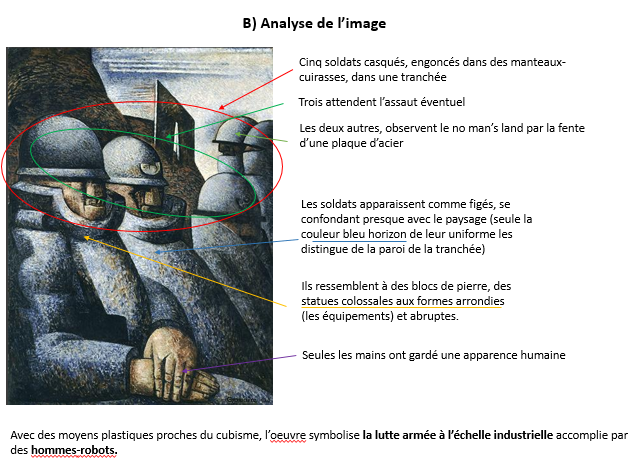 C)  L’interprétationLe temps de l’exaltation guerrière du début du conflit laisse place à diverses tentatives pour rendre compte de la souffrance et de la mort. La manière picturale se transforme, non pour représenter les détails du combat, mais pour donner à sentir autrement son horreur. La composition générale, tout en renvoyant à la mécanisation et à la déshumanisation des affrontements, évoque également un de ces nombreux monuments aux morts construits dès l’immédiat après-guerre On voit bien, à travers cette œuvre de 1925, que le peintre est passé du consentement à la guerre au consentement à la célébration mémorielle. 